产品特点 Features轻便，可随意变换工作场所操作简单直观生产速度快，25m/min 约200个气垫环保材料维护简便技术参数 Specifications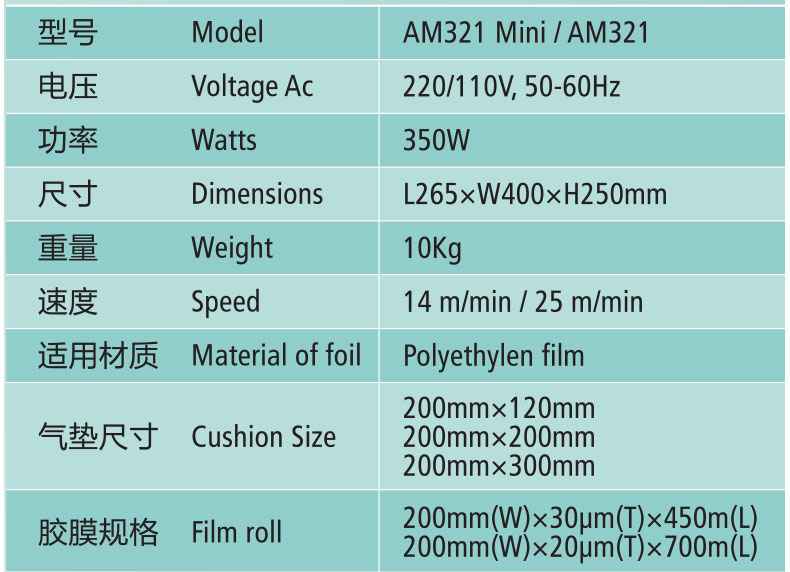 产品细节 Details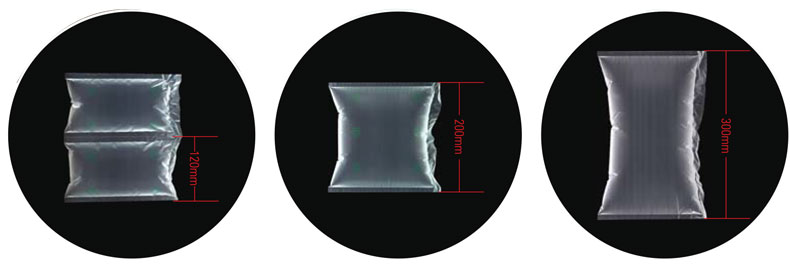 产品应用 Applications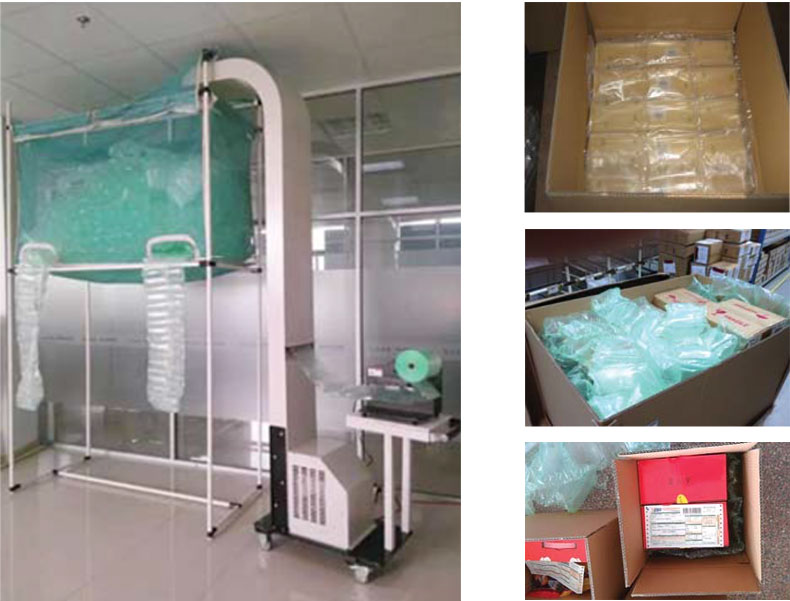 